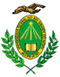 UNIVERSIDADE FEDERAL DO RIO GRANDE DO NORTEPRÓ-REITORIA DE PÓS-GRADUAÇÃOCENTRO DE CIÊNCIAS DA SAÚDEDEPARTAMENTO DE EDUCAÇÃO FÍSICAPROGRAMA DE PÓS-GRADUAÇÃO EM EDUCAÇÃO FÍSICA EM REDE NACIONAL – PROEF       CNPJ: 24.365.710/0001-83        Campus Universitário BR-101 - Lagoa Nova - Natal/RN - CEP 59078-970ATA DE EXAME DE DEFESAÀs XXX horas do dia XX de XXX de 2024, na Sala XX do DEF/UFRN, teve início a sessão pública do Exame de Defesa da dissertação intitulada XXXXX, apresentada por XXXXXX, sob a orientação do(a) Prof(a).XXXXX. A Comissão Examinadora foi constituída pelos seguintes membros: XXXXX, orientador(a) e presidente(a) da banca, examinador(a) externo(a) à Instituição XXXX; e Prof(a). XXXX, examinador(a) interno(a) ao Programa. A abertura dos trabalhos foi efetuada pelo(a) Professor(a) Orientador(a), XXXX. Procedeu-se então a apresentação dos membros da Comissão Examinadora, seguida da apresentação da dissertação e, por fim, da arguição pelos membros da Comissão. Ao final, a Comissão reuniu-se para deliberar sobre o resultado da sessão e decidiu pela:    (   ) APROVAÇÃO(  ) APROVAÇÃO COM RESTRIÇÕES – as exigências que constam na folha de modificações em anexo devem ser atendidas em prazo fixado pela banca.(   ) NÃO APROVAÇÃOdo(a) candidato(a) XXXX. Cumpridas as disposições regimentais e normas internas do PROEF/UFRN. Eu, XXXXXX, Presidente(a) desta Sessão de Defesa, lavrei a presente ata que dato e assino juntamente com os demais membros da Comissão Examinadora e candidata.      Natal/RN, XX de XXX de 2024.UNIVERSIDADE FEDERAL DO RIO GRANDE DO NORTEPRÓ-REITORIA DE PÓS-GRADUAÇÃOCENTRO DE CIÊNCIAS DA SAÚDEDEPARTAMENTO DE EDUCAÇÃO FÍSICAPROGRAMA DE PÓS-GRADUAÇÃO EM EDUCAÇÃO FÍSICA EM REDE NACIONAL – PROEF       CNPJ: 24.365.710/0001-83        Campus Universitário BR-101 - Lagoa Nova - Natal/RN - CEP 59078-970FOLHA DE MODIFICAÇÃO DE ATA DE DISSERTAÇÃO DE MESTRADOModificações exigidas na dissertação de Mestrado do(a) candidato(a) XXXXX, realizada no dia XX/XX/XXXXAs modificações exigidas foram as seguintes:A presente folha ficará depositada na Coordenação do PROEF/UFRN.Presidente da banca: ________________________________________.Candidata: _________________________________________________.Atesto que as alterações exigidas (  ) foram / (  ) não foram cumpridas.Natal, ___ de _____ de 20__.       ___________________________		____________________________                  NOME ORIENTADOR(A)                                NOME MESTRANDO(A)___________________NOME PRESIDENTE(A)____________________________MESTRANDO____________________________EXAMINADOR EXTERNO À INSTITUIÇÃO____________________________EXAMINADOR INTERNO À INSTITUIÇÃO